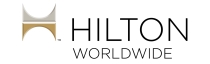 Online Application Online Application 